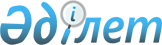 О признании утратившими силу некоторых решений и структурных элементов решения Мангистауского областного маслихатаРешение Мангистауского областного маслихата от 28 мая 2021 года № 3/49. Зарегистрировано в Министерстве юстиции Республики Казахстан 10 июня 2021 года № 22995
      В соответствии со статьей 27 Закона Республики Казахстан "О правовых актах" Мангистауский областной маслихат РЕШИЛ:
      1. Признать утратившими силу некоторые решения и структурные элементы решения Мангистауского областного маслихата согласно приложению к настоящему решению.
      2. Государственному учреждению "Аппарат Мангистауского областного маслихата" в установленном законодательством Республики Казахстан порядке обеспечить:
      1) государственную регистрацию настоящего решения в Министерстве юстиции Республики Казахстан;
      2) размещение настоящего решения на интернет-ресурсе Мангистауского областного маслихата после его официального опубликования.
      3. Настоящее решение вводится в действие по истечении десяти календарных дней после дня его первого официального опубликования. Перечень признанных утратившими силу некоторых решений и структурных элементов решения Мангистауского областного маслихата
      1. Решение Мангистауского областного маслихата "Об утверждении Правил содержания и выгула собак и кошек, отлова и уничтожения бродячих собак и кошек на территории города Жанаозен и аулов Рахат, Кызылсай, Тенге" от 27 февраля 2015 года № 22/352 (зарегистрировано в Реестре государственной регистрации нормативных правовых актов за № 2660).
      2. Решение Мангистауского областного маслихата "Об утверждении Правил содержания животных на территории города Жанаозен и аулов Рахат, Кызылсай, Тенге" от 27 февраля 2015 года № 22/353 (зарегистрировано в Реестре государственной регистрации нормативных правовых актов за № 2661).
      3. Пункты 1 и 2 приложения к решению Мангистауского областного маслихата "О внесении изменений в некоторые решения областного маслихата" от 29 декабря 2017 года № 13/159 (зарегистрировано в Реестре государственной регистрации нормативных правовых актов за № 3438).
      4. Решение Мангистауского областного маслихата "О внесении изменения в решение Мангистауского областного маслихата от 27 февраля 2015 года № 22/352 "Об утверждении Правил содержания и выгула собак и кошек, отлова и уничтожения бродячих собак и кошек на территории города Жанаозен и аулов Рахат, Кызылсай, Тенге" от 30 мая 2019 года № 27/332 (зарегистрировано в Реестре государственной регистрации нормативных правовых актов за № 3926).
      5. Решение Мангистауского областного маслихата "О внесении изменений в решение Мангистауского областного маслихата от 27 февраля 2015 года № 22/353 "Об утверждении Правил содержания животных на территории города Жанаозен и аулов Рахат, Кызылсай, Тенге" от 25 октября 2019 года № 31/371 (зарегистрировано в Реестре государственной регистрации нормативных правовых актов за № 4008).
					© 2012. РГП на ПХВ «Институт законодательства и правовой информации Республики Казахстан» Министерства юстиции Республики Казахстан
				
      Председатель сессии 

М. Аманиязова

      Секретарь Мангистауского областного маслихата 

Н. Тумышев
Приложениек решению Мангистаускогообластного маслихатаот 28 мая 2021 года№ 3/49